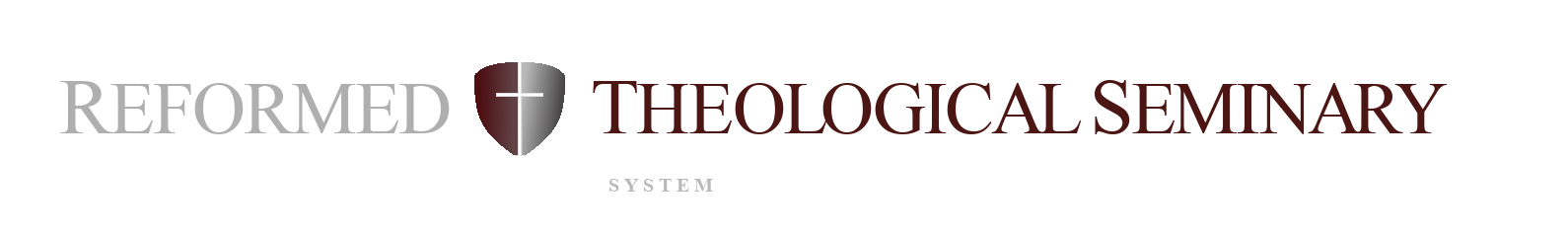 02ST5300-01 COVENANT THEOLOGY RTS-O Summer Term A – 2020
J. Nicholas Reid, D.Phil.
14 hours of Synchronous Class Meetings via Zoom (for other due dates see full schedule below):Monday Mornings – June 8, 2020 (10-12 Eastern; 9-11 Central)June 15, 2020 (10-12 Eastern; 9-11 Central)June 22, 2020 (10-12 Eastern; 9-11 Central)Wednesday Mornings – June 10, 2020 (10-12 Eastern; 9-11 Central)June 17, 2020 (10-12 Eastern; 9-11 Central)Friday Mornings – June 12, 2020 (10-12 Eastern; 9-11 Central)	June 19, 2020 (10-12 Eastern; 9-11 Central)12 Hours of Asynchronous Pre-recorded LecturesCOURSE DESCRIPTION (According to the RTS Catalogue) An examination of covenant theology from exegetical and historical perspectives. Consideration is given to such issues as the relation of the Old and New Testaments, the significance of the covenants for sacramental theology, and the hermeneutics of Dispensationalism and Theonomy. Emphasis is placed on the role of the biblical doctrine of the covenants in preaching and pastoral ministry. COURSE DETAILS 1. Grading Schedule. The letter grading scale for this course is found in the institutional catalogue and is summarized below. A (97-100) 4.00 A- (94-96) 3.66B+ (91-93) 3.33 B (88-90) 3.00
B- (86-87) 2.66 C+ (83-85) 2.33
C (80-82) 2.00
C- (78-79) 1.66 D+ (75-77) 1.33 D (72-74) 1.00
D- (70-71) 0.66
F (below 70) 0.00 I (incomplete) W (withdraw) S (satisfactory) P (passing)2. Attendance and Late Assignments. Attendance and prepared participation is required. If class is not attended, the student’s final grade will be affected. Late assignments are reduced one letter grade per day. 3. Special Needs. In order to ensure full class participation, any student with a disabling condition requiring special accommodations (e.g. tape recorders, special adaptive equipment) is strongly encouraged to contact the instructor at the beginning of the course. 4. Disclaimer. This syllabus is intended to reflect accurately the learning objectives, instructional format and other information necessary for students to appraise the course. However, the instructor reserves the right to modify any portion of this syllabus as may become necessary. COURSE REQUIREMENTS Textbooks Choose one of either: Robertson, O. Palmer. The Christ of the Covenants. Phillipsburg, NJ: P&R Publishing, 1987, OR Rhodes, Jonty, Covenants Made Simple: Understanding God’s Unfolding Promises to his People. Phillipsburg, NJ: P&R Publishing, 2014. If the student is new to covenant theology, it is recommended that the student read Rhodes. If the student has some previous exposure to the doctrine of the covenants, Robertson is recommended. Other Required Texts: Jones, Mark. “The ‘Old’ Covenant,” in Drawn into Controversie: Reformed Theological Diversity and Debates Within Seventeenth-Century British Puritanism, ed. Michael A.G. Haykin and Mark Jones. Vandenhoeck & Ruprecht, 2011. (See Canvas for Chapter)Kline, Meredith G. “Covenant Theology Under Attack,” New Horizons 15:2 (Feb. 1994): 3-5. Can also read here: http://www.meredithkline.com/klines-works/articles-and- essays/covenanttheology-under-attack-nh/ Muller, Richard A. “Toward the Pactum Salutis: Locating the Origins of a Concept,” Mid- America Journal of Theology 18 (2007): 11-65. (See Canvas for Chapter)Poythress, Vern. Understanding Dispensationalists. (P&R Publishing, 1993). Richard, Guy – Covenant of Redemption, forthcoming (See Canvas for Chapter)Swain, Scott R. “Covenant of Redemption.” in Michael Allen and Scott R. Swain, ed., Christian Dogmatics: Reformed Theology for the Church Catholic (Baker Academic, a division of Baker Publishing Group, 2016).  Swain, Scott R. “New Covenant Theologies,” forthcoming (See Canvas for Chapter)Wellum, Stephen J. “Baptism and the Relationship Between the Covenants,” in Believer’s Baptism: Sign of the New Covenant in Christ, ed. Thomas R. Schreiner and Shawn D. Wright. B&H Publishing Group, 2006. Witsius, Herman. The Economy of the Covenants Between God and Man, 2 vols. (Reformation Heritage Books, 2012). Read 500 pages of the student’s choice from this work. Assignments (for due dates, see Course schedule and Due Dates below)
1. Complete all of the assigned readings and lectures. These readings constitute 20% of the final grade. 2. Write three précis on the topics of: (1) the covenant of redemption, (2) the covenant of works, and (3) the covenant of grace. Each précis is worth 10% of the term grade for a total of 30%. (Submit via Canvas.) – See sample précis and written description on canvas.3. Topical Discussions and Student to Student Interactions – The student will complete all modules for Professor to Student Interactions and Student to Student Interactions. 20% of term grade.3. Write a final paper [8-10 pages double-spaced (excluding bibliography); 12 point font] on one of the topics below. Paper topics on anything other than the topics listed below require approval by the professor. This paper will constitute 30% of the term grade.Paper Topics may include: Is the doctrine of the Covenant of Works a biblical doctrine?Discuss the relevance of ancient Near Eastern treaties and laws to Covenant Theology.Is the doctrine of the pactum salutis a biblical doctrine?Are the various postlapsarian covenants (e.g., Abrahamic, Mosaic, Davidic, New) administrations of one Covenant of Grace?In what sense (if any) is the Covenant of grace “unconditional”?How should Reformed theology respond to Gentry and Wellum’s, Kingdom through Covenant?What is the relationship between the moral law and the covenants according to the Westminster Confession of Faith?An original language exegetical paper on a key text in covenant theology (i.e. Hos. 6:7; Jer. 31; Heb. 8; Isa 54; etc.).A historical theological paper devoted to a major theme in covenant theology as developed in the thought of a major Reformed theologian. Other topics/questions may be chosen with the approval of the professor. Course Schedule and Due Dates(Reading Schedule: Self-paced)June 8, 2020 (10-12 Eastern; 9-11 Central) – Lecture: What is Covenant Theology? – Delivered via ZoomJune 9, 2020 – Pre-recorded Ligon Duncan Lectures –History of Covenant Theology (43 minutes); Objections to Covenant Theology (50 minutes)June 10, 2020 (10-12 Eastern; 9-11 Central) – Lecture: Covenant of Works– Delivered via ZoomJune 11, 2020 – Pre-recorded Ligon Duncan Lectures – Noah (31 minutes); Sons of God (61 minutes); Sign of Noah (31 minutes)June 12, 2020 (10-12 Eastern; 9-11 Central) – Lecture: Ancient Near Eastern Background – Delivered via ZoomJune 13, 2020 – Précis 1: Covenant of Works (Due 11:59 pm)June 15, 2020 (10-12 Eastern; 9-11 Central) – Lecture: Abrahamic Covenant – Delivered via ZoomJune 17, 2020 (10-12 Eastern; 9-11 Central) – Lecture: Mosaic Covenant 1 – Delivered via ZoomJune 19, 2020 (10-12 Eastern; 9-11 Central) – Lecture: Mosaic Covenant 2 – Delivered via ZoomJune 20, 2020 – Pre-recorded Ligon Duncan Lectures – Continuity and Discontinuity (42 minutes); Davidic Covenant (49 minutes), Dispensationalism (53 minutes); Blessings of the Davidic Covenant (46 minutes); Dispensationalism and Covenant Theology (54 minutes) – Due Topical Discussion 1June 22, 2020 (10-12 Eastern; 9-11 Central) – Lecture: New Covenant – Delivered via ZoomJune 24, 2020 – Due Student to Student Interaction 1June 26, 2020 – Pre-recorded Ligon Duncan Lectures – Circumcision and Baptism (44 minutes); Lord’s Supper (49 minutes)June 29, 2020 – Due Topical Discussion 2; July 1, 2020 –– Due Student to Student Interaction 2 Pre-recorded Ligon Duncan Lectures – Covenant in the Gospels and Acts (62 minutes); Covenant in Paul, Hebrews and Revelation (54 minutes); At the Cross (53 minutes)July 3, 2020 – Précis 2: Covenant of Grace (Due 11:59 pm Eastern)July 6, 2020 – Due Topical Discussion 3; July 10, 2020 – Précis 3: Covenant of Redemption (Due 11:59 pm Eastern)July 13, 2020 – Due Topical Discussion 4; Student to Student Interaction 3July 15, 2020 – Due Student to Student Interaction 4July 17, 2020 – Due Topical Discussion 5; July 24, 2020 – Due Completion of All Reading and Final Paper (Due 11:59 pm Eastern)SELECT BIBLIOGRAPHY J. Mark Beach, Christ and the Covenant: Francis Turretin's Federal Theology as a Defense of the Doctrine of Grace (Göttingen: Vandenhoeck & Ruprecht, 2007). _____. “The Doctrine of the Pactum Salutis in the Covenant Theology of Herman Witsius,” MJT 13 (2002): 101-142. Joel Beeke and Mark Jones, A Puritan Theology (Grand Rapids: Reformed Heritage Books, 2012). Lyle Bierma, German Calvinism in the Confessional Age: The Covenant Theology of Caspar Olevianus (Grand Rapids: Baker, 1997). Lyle Bierma et al., An Introduction to the Heidelberg Catechism: Sources, History, and Theology (Grand Rapids: Baker, 2005). Heinrich Bullinger, “A Brief Exposition of the One and Eternal Testament or Covenant of God,” in Charles McCoy and J. Wayne Baker, Fountainhead of Federalism: Heinrich Bullinger and the Covenantal Tradition (Louisville: Westminster/John Knox, 1991). John Calvin, Institutes of the Christian Religion, 2 vols.(Philadelphia: Westminster, 1960). Brian Estelle, John Fesko, and David VanDrunen, ed., The Law is Not of Faith: Essays on Works and Grace in the Mosaic Covenant (Phillipsburg: Presbyterian and Reformed, 2009). Peter Gentry and Stephen Wellum, Kingdom through Covenant: A Biblical-Theological Understanding of the Covenants (Wheaton: Crossway, 2012). Michael Horton, God of Promise: Introducing Covenant Theology (Grand Rapids: Baker, 2006). Meredith Kline, By Oath Consigned (Grand Rapids: Eerdmans, 1968).
Peter A. Lillback, The Binding of God: Calvin's Role in the Development of Covenant Theology (Grand Rapids: Baker Academic, 2001). Richard A. Muller, “Scripture and the Westminster Confession,” in Richard A. Muller and Rowland S. Ward, Scripture and Worship: Biblical Interpretation and the Directory for Public Worship, 3-82, (Phillipsburg, NJ: P&R, 2007). _____.“Divine Covenants, Absolute and Conditional: John Cameron and the Early Orthodox Development of Reformed Covenant Theology,” MJT 17 (2006): 11-56. _____. “The Covenant of Works and the Stability of Divine Law in Seventeenth-Century Reformed Orthodoxy: A Study in the Theology of Herman Witsius and Wilhelmus à Brakel,” Calvin Theological Journal 29 (1994): 75-101. O. Palmer Robertson, The Christ of the Covenants (Phillipsburg: Presbyterian and Reformed, 1980). Robert Rollock, “Robert Rollock’s Catechism on God’s Covenants,” translated and introduced by Aaron C. Denlinger, MJT 20 (2009): 105-29. James B. Torrance, “Contribution of McLeod Campbell to Scottish Theology,” Scottish Journal of Theology 26 (1973): 295-311. _____. “Covenant or Contract: A Study of the Theological Background of Worship in SeventeenthCentury Scotland,” Scottish Journal of Theology 23 (1970): 51-76. _____. “Strengths and Weaknesses of the Westminster Theology,” in The Westminster Confession in the Church Today: Papers Prepared for the Church of Scotland Panel on Doctrine, ed. Alasdair I. C. Heron, 40-54 (Edinburgh: Saint Andrew Press, 1982). _____. “The Concept of Federal Theology—Was Calvin a Federal Theologian,” in Calvinus sacrae scripturae professor, 15-40 (Grand Rapids: Eerdmans, 1994). _____. “The Covenant Concept in Scottish Theology and Politics and Its Legacy,” Scottish Journal of Theology 34 (1981): 225-243. Thomas F. Torrance, Scottish Theology: from John Knox to John McLeod Campbell (T & T Clark International, 2000). Carl Trueman, “From Calvin to Gillespie on Covenant: Mythological Excess or an Exercise in Doctrinal Development?” International Journal of Systematic Theology 11 (2009): 378-397. Francis Turretin, Institutes of Elenctic Theology, 3 vols. (Phillipsburg: Presbyterian and Reformed, 1992). Cornelis P. Venema, “Recent Criticisms of the ‘Covenant of Works’ in the Westminster Confession of Faith,” MJT 9 (1993): 165-198. _____. “The Mosaic Covenant: A ‘Republication’ of the Covenant of Works?” MJT (2010): 35-101. Willem van Asselt, “The Doctrine of the Abrogations in the Federal Theology of Johannes Cocceius (1603-1669),” Calvin Theological Journal 29 (1994): 101-116. _____.The Federal Theology of Johannes Cocceius: (1603-1669) (Leiden: Brill, 2001). Rowland Ward, God and Adam: Reformed Theology and the Creation Covenant (New Melbourne Press, 2003). Paul R. Williamson, Sealed with an Oath: Covenant in God’s Unfolding Purpose (Downers Grove: IVP Academic, 2007). Herman Witsius, The Economy of the Covenants Between God and Man, 2 vols. (repr. Kingsburg, CA: den Dulk Christian Foundation, 1990). Andrew A. Woolsey, Unity and Continuity in Covenantal Thought: A Study in the Reformed Tradition to the Westminster Assembly (Grand Rapids: Reformed Heritage Books, 2012). Course Objectives Related to MDiv* Student Learning Outcomes Course: Covenant Theology (02ST5300) Professor: J. Nicholas Reid, DPhil
Campus: RTS Orlando
Date: Summer 2020 MDiv* Student Learning Outcomes In order to measure the success of the MDiv curriculum, RTS has defined the following as the intended outcomes of the student learning process. Each course contributes to these overall outcomes. This rubric shows the contribution of this course to the MDiv outcomes. *As the MDiv is the core degree at RTS, the MDiv rubric will be used in this syllabus 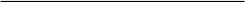 MDiv* Student Learning Outcomes In order to measure the success of the MDiv curriculum, RTS has defined the following as the intended outcomes of the student learning process. Each course contributes to these overall outcomes. This rubric shows the contribution of this course to the MDiv outcomes. *As the MDiv is the core degree at RTS, the MDiv rubric will be used in this syllabus Rubric - Strong
- Moderate - Minimal - None 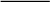 Mini-Justification 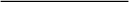 Articulation (oral & written) Broadly understands and articulates knowledge, both oral and written, of essential biblical, theological, historical, and cultural/ global information, including details, concepts, and frameworks. Strong Academic paper stresses articulation by engaging with primary sources and secondary literature. Scripture Significant knowledge of the original meaning of Scripture. Also, the concepts for and skill to research further into the original meaning of Scripture and to apply Scripture to a variety of modern circumstances. (Includes appropriate use of original languages and hermeneutics; and integrates theological, historical, and cultural/global perspectives.) Strong 1. Examination and evaluation of historical and biblical theology stressed to develop understanding of covenant theology. 2. Interpretive strategies stressed throughout.
3. Some engagement with original languages. Reformed Theology Significant knowledge of Reformed theology and practice, with emphasis on the Westminster Standards Strong 1. Historic Reformed faith and theological implications of the text stressed throughout.
2. Evaluation of Reformed positions and non-reformed positions with regard to covenant theology Sancti[ication Demonstrates a love for the Triune God that aids the student’s sanctification. Moderate 1. The Biblical text is an ordinary means by which God communicates grace.
2. Text will be applied throughout. Desire for Worldview Burning desire to conform all of life to the Word of God. Moderate Desire to conform worldview to the Biblical text. Winsomely Reformed Embraces a winsomely Reformed ethos. (Includes an appropriate ecumenical spirit with other Christians, especially Evangelicals; a concern to present the Gospel in a God-honoring manner to non- Christians; and a truth-in-love attitude in disagreements.) Strong 1. Academic integrity and warm piety expected when engaging the ideas of others. 2. Convey how a reformed understanding of covenant theology can be helpful in understanding Scripture. Preach Ability to preach and teach the meaning of Scripture to both heart and mind with clarity and enthusiasm. Moderate The course attempts to give the student knowledge of the biblical text and to prepare the student to engage secondary literature with discernment. Worship Knowledgeable of historic and modern Christian-worship forms; and ability to construct and skill to lead a worship service. Minimal 1. The regulative principle is informed by Scripture.
2. Understanding of covenant theology informs positions on sacraments. Shepherd Ability to shepherd the local congregation: aiding in spiritual maturity, promoting use of gifts and callings; and encouraging a concern for non-Christians, both in America and worldwide. Moderate The biblical text informs all aspects of church service. Church/World Ability to interact within a denominational context, within the broader worldwide church, and with significant public issues. Minimal Understanding of Scripture and covenant theology informs faith and practice. 